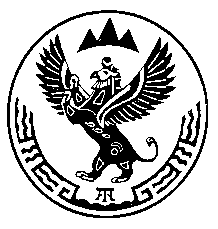 Министерство природных ресурсов, экологии и туризма Республики АлтайПРИКАЗг. Горно-Алтайск «13» января 2020 г.                                                                               № 9Об утверждении Плана проведения проверок в отношении подведомственных Министерству природных ресурсов, экологии и туризма Республики Алтай учреждений (заказчиков) осуществляющих закупки для обеспечения государственных нужд на 2020 годРуководствуясь статьей 6.1 Федерального закона от 18 июля 2011 года         № 223-ФЗ 	«О закупках товаров, работ, услуг отдельными видами юридических лиц», статьей 100 Федерального закона от 5 апреля 2013 года     № 44-ФЗ «О контрактной системе в сфере закупок товаров, работ, услуг для обеспечения государственных и муниципальных нужд», пунктом 8  Порядка осуществления исполнительными органами государственной власти Республики Алтай ведомственного контроля за соблюдением законодательства Российской федерации и иных нормативных правовых актов о контрактной системе в сфере закупок в отношении подведомственных им заказчиков, утвержденного постановлением Правительства Республики Алтай от 13 мая 2014 года № 133, Положением о Министерстве природных ресурсов, экологии и туризма Республики Алтай, утвержденным постановлением Правительства Республики Алтай от 21 мая 2015 года №135,          п р и к а з ы в а ю:         1. Утвердить прилагаемый План проведения проверок в отношении подведомственных Министерству природных ресурсов, экологии и туризма Республики Алтай учреждений (заказчиков) осуществляющих закупки для обеспечения государственных нужд на 2020 год.	2. Начальнику отдела бухгалтерского учета, отчетности и контроля        А. А. Иванову обеспечить:внутренний контроль по выполнению плана, указанного в пункте 1 настоящего Приказа.	не позднее 1 февраля года, следующего за отчетным, представлять представителю нанимателя отчет о результатах исполнения плана, указанного в пункте 1 настоящего Приказа.3. Программисту отдела охраны и защиты леса, воспроизводства лесов Д.В. Чупину в течение 3 (трех) рабочих дней со дня подписания настоящего Приказа обеспечить его размещение на официальном сайте Министерства природных ресурсов, экологии и туризма Республики Алтай в информационно-коммуникационной сети «Интернет».         4. Контроль за исполнением настоящего Приказа возлагаю на заместителя министра Е.В.Ялбачеву.Исполняющий обязанности министра природных ресурсов, экологии и туризма Республики Алтай                                                                    Е.О. ПовароваИсп.: Немчанинова О.В., тел. 6-71-93ПЛАНпроведения проверок в отношении подведомственных Министерству природных ресурсов, экологии и туризма Республики Алтай учреждений (заказчиков) осуществляющих закупки для обеспечения государственных нужд на 2020 годУТВЕРЖДЕНприказом Министерства природных ресурсов, экологии и туризма Республики Алтайот «13» января 2020 г. № 9Наименование государственного учреждения Республики Алтай, ИНН, адрес местонахождения Месяц проведения проверкиПредмет проверкиПериод времени, за который осуществляется проверка деятельности подведомственного учрежденияФорма проверкиКазенное учреждение Республики Алтай «Майминское лесничество»,ИНН 0411174437649100, Республика Алтай, г. Горно-Алтайск, ул. Барнаульская, 197 НоябрьСоблюдение требований Федерального закона от 18 июля 2011 года № 223-ФЗ«О закупках товаров, работ, услуг отдельными видами юридических лиц».Январь –  октябрь 2020 г.ДокументарнаяБюджетное учреждение Республики Алтай «Дирекция особо охраняемых природных территорий Республики Алтай»,ИНН 0411175261649002, Республика Алтай, г. Горно-Алтайск, ул. Промышленная, 3, офис 308ДекабрьСоблюдение требований Федерального закона от 5 апреля 2013 года № 44-ФЗ«О контрактной системе в сфере закупок товаров, работ, услуг для обеспечения государственных и муниципальных нужд». Январь – ноябрь 2020 г. Документарная